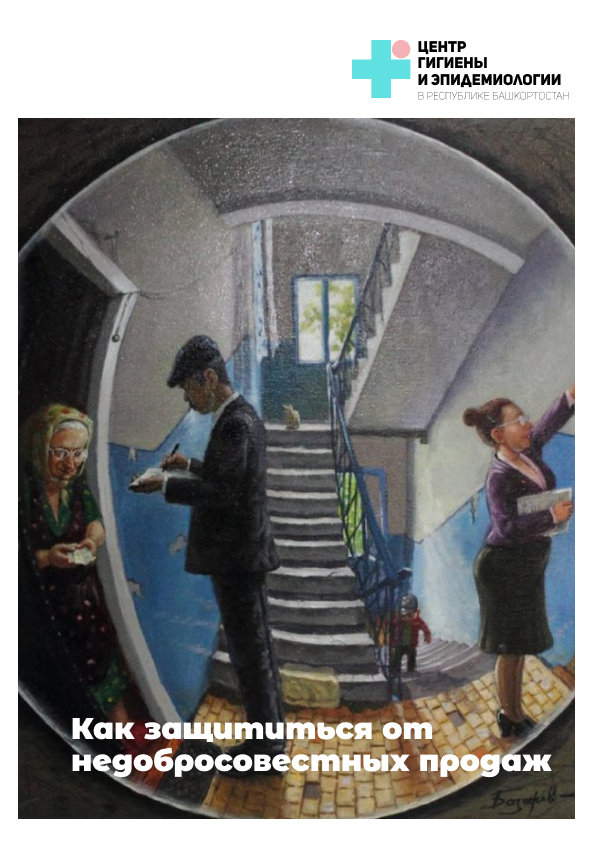 Как защититься от недобросовестных продажОбходя квартиры, хитрые продавцы пытаются сбывать самые разные товары и услуги, которые часто имеют сомнительное качество, завышенную цену или просто невыгодное по сравнению с аналогами соотношение цены и качества.Иногда продавец представляется сотрудником коммунальной службы или, например, общественной организации. Как правило, продавцы обещают бесплатно предоставить образец какого-то товара, провести демонстрацию услуги. Они могут предлагать фильтры для воды, фурнитуру для окон, пылесосы, медицинские аппараты и многое другое. Войдя в квартиру, агент делает какой-нибудь специально подстроенный впечатляющий трюк. Например, продавец пылесосов просит хозяина квартиры сначала почистить ковер или диван уже имеющимся пылесосом, а потом проводит повторную чистку своим пылесосом и показывает, что после первой чистки осталось много пыли. Похожие приемы есть и для фильтров воды, и для других вещей. Достигнув эффекта, продавец начинает хвалить свой товар и всячески подчеркивая, насколько опасно, плохо и нездорово жить с другим(и) пылесосом, окнами или фильтрами, какие имеет хозяин квартиры. Затем продавец сообщает, что именно сейчас он может предложить необычно выгодные условия, которые скоро перестанут действовать.Это может быть и «товар в рассрочку под нулевой процент», и «три штуки по цене двух», и бесплатная дополнительная услуга. Так или иначе, все сводится к предложению немедленно заплатить деньги или подписать какие-нибудь документы. И почти наверняка согласие ведет к потере довольно крупной суммы.Итак, перечислим основные правила, которые помогут избежать невыгодных покупок:Проверяйте незнакомцев, предлагающих непривычные сделки (покупки).Не спешите!Не подписывайте документы, если не прочитали их или не поняли.Не рассчитывайте на «чудесный» результат от нового товара.Проверяйте незнакомцев, которые предлагают Вам любые услуги, товары. Спросите, из какой они организации, затем самостоятельно найдите телефон этой организации, позвоните и спросите, направляли ли оттуда к Вам этого человека. Не спешите! Если Вам предлагают заплатить за что-то или заключить какой-то договор немедленно, пока не закончились выгодные условия, остановитесь, подумайте. Скидки и разные акции повторяются неоднократно, а в суете есть большой риск потратить и не вернуть деньги. 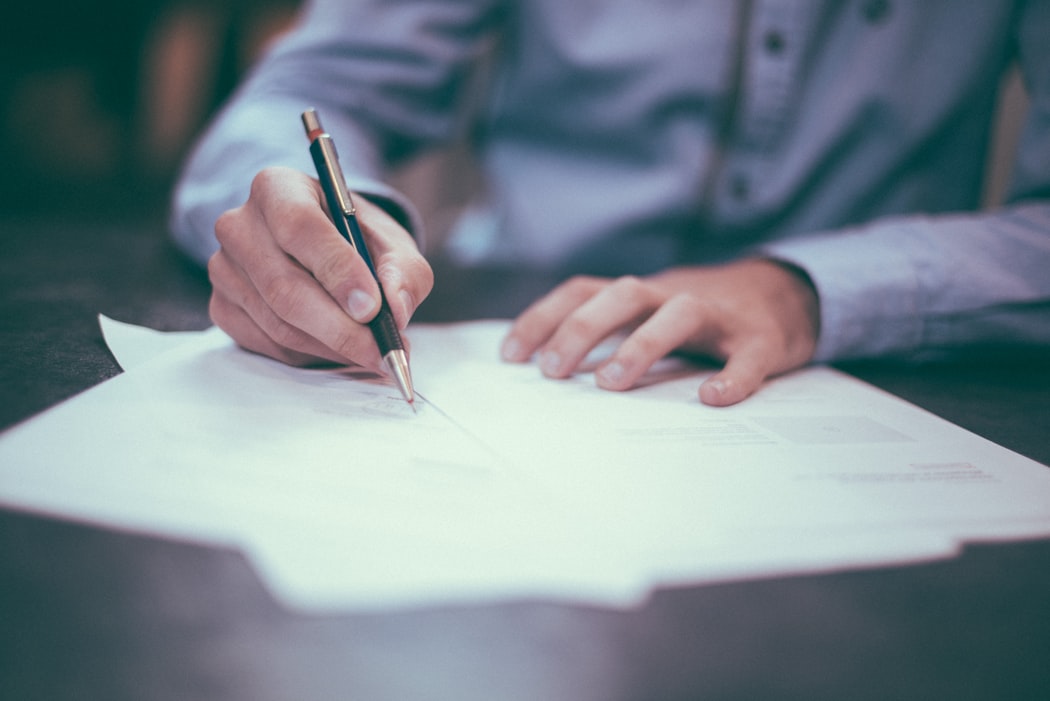 не подписывайте никаких документов, не читая. Если в чем-то не получается разобраться, лучше всего отложить решение и принимать его не в одиночку, а вместе с надежным человеком, который точно будет на Вашей стороне.помните, как правило, некоторые товары устроены достаточно сложно, и рядом с достоинствами всегда есть недостатки. Если товар качественный, скорее всего, он будет дороже. Если посторонние вдруг делают Вам «подарок», то вполне вероятен обман.Памятка разработана с использованием материалов АО «ПАКК».За дополнительной консультацией Вы вправе обратиться вКонсультационный центр для потребителейФБУЗ «Центр гигиены и эпидемиологии в  Республике Башкортостан»РЕЖИМ РАБОТЫ:пн. – чт.  с 09:00 до 17:35,пт. – с 09:00 до 17:10,обед 13:00-13:30,сб. и вс. – выходные днител. +7 (347) 287-85-18тел. Единого консультационного центра Роспотребнадзора        8 (800) 555-49-43.                                      Адрес: г. Уфа, ул. Цюрупы, 25 e-mail: fguzrb_zpp@mail.ruz_zpp@02.rospotrebnadzor.ru